                  			 Тестовая работа по теме «Функция»		учени____  7 класса	________________________________Вариант 1Какие из функций, заданных формулой, являются линейными?А) у = 5х2;		Б) у = ;              В) у = 21 – х3;               Г) у = 6х + 2Дана функция у = - 3х – 7. Каково значение этой функции при х = - 4?А) 5;		           Б) - 5;             	    В) - 14;            	       Г) 4Прямая пропорциональность задана формулой у = - х. Найдите значение х, при котором у = 12.А) - 3;		           Б) - 48;                 В) 48;            	       Г) 3В одной системе координат заданы графики функций у = 2х – 1 и у = 2. Определите по графику координаты точки их пересечения.А) (1,8; 2);		Б) (1,2; 1);            В) (1,5; 2);                   Г) (1; 2)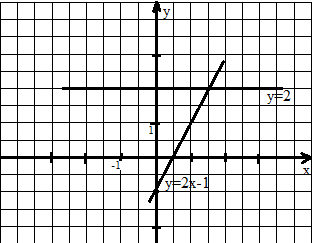 Найдите координаты точки пересечения графика функции у = х – 8 с осью х.А) (4; 0);		Б) (0; 4);            В) (8; 0);                   Г) (16; 0)Определите, какие из точек А (0;3), В (-3;-4), С (0;5), D (-1;8), Е (2;10) принадлежат графику функции у = 3х + 5.А) А, В                       Б) В, С               В) C, D                      Г) D, EПостройте график функции у = 6х – 3.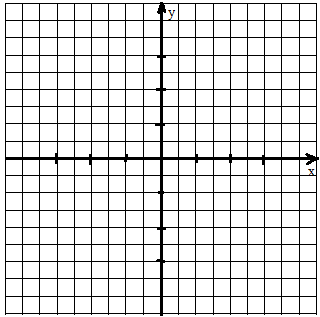 Тестовая работа по теме «Функция»		учени____  7 класса				________________________________                        Вариант 2Какие из функций, заданных формулой, являются линейными?А) у = 21х2;		Б) у = ;              В) у = 3 – 7х3;               Г) у = 4х + 1Дана функция у = - 4х + 1. Каково значение этой функции при х = - 3?А) - 13;		Б) - 11;                В) 13;            	       Г) - 12Прямая пропорциональность задана формулой у = - х. Найдите значение х, при котором у = 15.А) - 30;		Б) 30;                  В) 7,5;            	       Г) – 7,5В одной системе координат заданы графики функций у = 4х – 1 и у = 1. Определите по графику координаты точки их пересечения.А) (1,5; 1);		Б) (0,5; 1);            В) (0,5; 0);                   Г) (0,6; 1)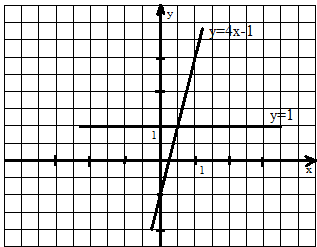 Найдите координаты точки пересечения графика функции у = х – 10 с осью х.А) (40; 0);		Б) (4; 0);            В) (; - 10);                   Г) (; )Определите, какие из точек А (0;3), В (-3;-4), С (0;5), D (-1;8), Е (2;10) принадлежат графику функции у = - 3х + 6.А) А, В                       Б) В, С               В) C, D                      Г) D, EПостройте график функции у = - 4х + 2.хуху